Урок математики в 3 классе ТЕМА. Сравнение трёхзначных чисел. ЦЕЛЬ: планируется, что к концу урока учащиеся будут знать алгоритм сравнения трёхзначных чисел, будут уметь сравнивать трёхзначные числа поразрядно; выполнять деление трёхзначного числа на двузначное, основанное на вычислениях в пределах 100.ЗАДАЧИ: способствовать отработке вычислительных навыков в процессе решения числовых выражений, простых и составных задач; создавать условия для развития умений сравнивать, анализировать, делать выводы на основе полученной информации; содействовать экологическому воспитанию, воспитанию чувства коллективизма и взаимопомощи.ОБОРУДОВАНИЕ: мультимедийная презентация, план-схема урока, сигнальные карточки-листочки, геометрический материал, карточки с заданиями.Ход урокаВводно-мотивационный этап1.1 Организационный моментВ природе все мудро продумано и  устроено, всяк должен заниматься своим делом, и в этой мудрости — высшая справедливость жизни.Леонарда да Винчи (Слайд №2)Учитель.  Природа красива, разнообразна, загадочна и мудра. И сегодня  на уроке вы получите возможность проявить старание и мудрость. На улице весна, деревья открывают солнцу свои листочки.  Пусть этот урок будет для вас открытием. Знакомство с планом. (Слайд № 3)Проверка домашнего заданияИгра «Определи дерево по листу» На доске листочки с ответами примеров и задачи. (Слайд № 4) 		400		6		      310                                    17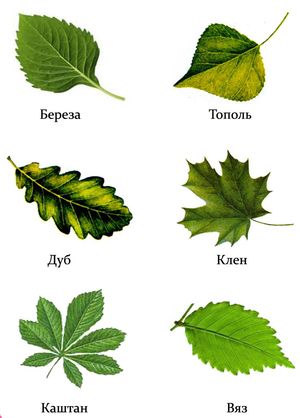 Учитель. Листок, какого дерева соответствует ответу 1-го примера?  (Берёзы)Назовите листочек, который соответствует ответу 3-го примера. (Дуба)Сравните количество десятков и единиц в ответах этих примеров. Назовите листочек, который соответствует ответу 2-го примера. (Берёзы)Какому выражению соответствует ответ на листочке липы? (120:20)  Назовите эти ответы  в порядке убывания. (400, 310, 6)Что общего в этих ответах? Лист, какого дерева мы не назвали? (Каштана) Почему? (Число 17 не является ответом к примерам)Где встретилось это число в домашней работе? (Ответ к задаче)Какому выражению число 17 является ответом? Какая из этих записей является верным решением задачи? (Слайд № 5)51: (27:9)                          51:27*9           27:9*51                           	СамооценкаУчитель. У каждого на парте листы самооценки. Если на данном этапе вы справились с  заданием, то поставьте «+», если допускали ошибки – «-».1.3. Устный счётПриём «Шифровка» Учитель. Листочки опустились к нам на доску и помогут выполнить следующее задание.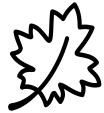 800:4 	Ё	240*3    	Н	                   200        	        120      	24                 3900:300 	К                         960:40   	Л                                       76          		720Учитель. Как вы думаете, к какому дереву относятся эти листья. Дети решают примеры, подходят к доске и выбирают правильный ответ.  Учитель. Расположите ответы в порядке возрастания.	В процессе называния чисел учитель  сообщает детям дополнительные сведения и переворачивает листок.  С обратной стороны написаны буквы слова «Клён». 2,5 – столько листочков появляется в год на молодых побегах клёна.20- 30 м – такой высоты могут быть эти деревья. 300-400 лет – продолжительность жизни этого дерева.Учитель. Вы правильно отгадали слово «Клён».Клен является хорошим фильтром: очищает прекрасно воздух от пыли и копоти. Задачиа) На одно дерево клёна оседает 5 кг пыли. А сколько кг пыли смогут собрать 300 кленов?  (Слайд №6)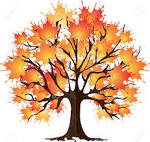                                                                                   5 кг.								 	- ? 						 300	б) Если весной посадить деревце 30 см, то уже  к осени вырастет метровое дерево. На сколько сантиметров подрастёт дерево? (Слайд №7)	?30 см.	в) Метровое бревно распилили на 6 частей. Сколько сделали распилов?  (Слайд №8)	1 м						Самооценка Учитель. Оцените правильность выполнения заданий данного этапа. Операционно-познавательный этап 2.1 Изучение нового материалаПроблемная ситуация “Сравните”Учитель. Посмотрите на схемы. Какие знаки вы бы поставили? Почему?  2.2. ЦелеполаганиеУчитель. Ребята,  попробуйте сами сформулировать тему урока. Как вы думаете, чему должны научиться на уроке?Проанализируйте данную запись и в парах составьте алгоритм сравнения трёхзначных чисел. 541>451			560>550542>540Дети в парах обсуждают, и один из учащихся предлагает алгоритм сравнения трёхзначных чисел классу.Введение алгоритма учащимися1. Сравниваю сотни.2. Сравниваю десятки, если сотни равны.3. Сравниваю единицы, если десятки равны.Соотнесение с правилом учебника. (С. 46)2.3. Первичное закрепление Решение неравенств. (С. 46, № 1)1 столбик (1,2 неравенство) – с комментированием 1 столбик (3 неравенство)  - самостоятельно (1 учащийся выполняет у доски с обратной стороны)2 столбик (1 неравенство) – с комментированием2 столбик (2,3 неравенство) – самостоятельно (по вариантам) Самопроверка решения по ключу.  (Слайд № 9)Самооценка. (Правильность выполнения задания)2.4. Закрепление изученного материалаСоставление по краткой записи задачи и её решение (Слайд 10)Берёзы – 400 лет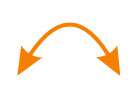 Ивы – 100 лет	на ?Липы - ?, на 20 лет больше             Составление задачи учащимисяАнализ условия.Учитель.О чём говорится  в задаче?Что обозначает число 400?Какова продолжительность жизни ивы?А что известно про липу?Назовите главный вопрос задачи?Прогнозирование ответа.Учитель.Посмотрите на данные задачи.Как вы думаете, у каких деревьев продолжительность жизни будет больше? Почему? Поиск решения задачи.Учитель. Какое правило нужно вспомнить, чтобы ответить на главный вопрос задачи?Можем ли мы сразу ответить на вопрос задачи?Что нужно знать, чтобы ответить на вопрос задачи?А что известно про липу?Можно ли узнать, какова продолжительность жизни липы? Каким действием? Почему?Составление плана решения задачи.Учитель.Что мы узнаем в первом действии (во втором)? Самостоятельное решение задачи. (2 учащихся решают задачу на обратной  стороне доски)Поверка решения задачи.Учитель.Верным ли оказался наш прогноз?Составьте выражение к задаче.Творческая работа над задачей. Учитель.Измените условие так, чтобы задача решалась таким выражением    		400+(100+20)  (Слайд № 11)Самооценка. Оценка правильности решения задачи.Учитель. Каждый год в Беларуси проходит акция «Посади дерево». Мы с вами тоже примем в ней участие. А для чего надо высаживать деревья?Садить деревья – очень нужное дело. Ведь одно дерево за сутки выделяет столько кислорода, сколько его необходимо для дыхания трёх человек.ФизминуткаЗдравствуй, лес, прекрасный лес  (Широко развести руки в стороны).  Полный сказок и чудес!  (Повороты вправо-влево с вытянутыми руками).  Ты о чем шумишь листвою.  (Руки подняты вверх).Ночью темной, грозовою?( Выполнять покачивания направо-налево). Кто в глуши твоей таится?Что за зверь?Какая птица?  (Дети всматриваются вдаль, держа округленную ладонь над бровями, поворачиваясь при этом вправо и влево)Все открой, не утаи.  (Широко развести руки в стороны. Погрозить пальцем)  Ты же видишь – Мы свои  (Поднять руки вверх, а потом прижать ладони к груди)  Работа с учебником. Вычисление по образцу.  (С.47  № 4) Решение с комментированием 1 и 2 примера. 3 и 4 примеры учащиеся решают самостоятельно.    После решения учащиеся обмениваются тетрадями  и проверяют правильность выполнения задания  по ключу. (Слайд № 12)СамооценкаУчитель. Оцените правильность решения примеров. 	Работа в группахЗадания дифференцированы по степени трудности1 группа	Решить задачу.Шесть классов собрали 900 кг макулатуры. Сколько классов смогут собрать 300 кг макулатуры при той же норме сбора? (Учащиеся с низкой мотивацией получают граф-схемы решения задачи без чисел)2 группа	Решить задачу.Шесть классов собрали 900 кг макулатуры. Сколько классов смогут собрать 300 кг макулатуры при той же норме сбора?3 группа 	Решить задачу, составить к ней выражение.Шесть классов собрали 900 кг макулатуры. Сколько классов смогут собрать 300 кг макулатуры при той же норме сбора?4 группа 	Решить задачу двумя способами.Шесть классов собрали 900 кг макулатуры. Сколько классов смогут собрать 300 кг макулатуры при той же норме сбора?Проверка решения задачи по слайду. Отчёт групп. (Слайд № 13)Самооценка. Оценка участия в совместной деятельности.Учитель. В школе проходит акция «Сохраним наши леса». Сбор макулатуры помогает сберечь леса. Так 200 кг макулатуры спасают  1 дерево. Наш класс в этом году собрал 600 кг.  Скольким деревьям  мы с вами сохранили жизнь?А представляете себе, сколько деревьев сбережёт вся наша школа при такой же норме…III. Оценочно-рефлексивный этап3.1. Контроль и самоконтроль знанийСамостоятельная работа по вариантам. (Слайд № 14)Сравните выражения1 вариант526 ? 384459 ? 400                             150*4 ? 900:3286 ? 200 + 80 +52 вариант637 ? 647324? 504                             120*3 ? 400:2356? 300+ 50 +6Проверка по ключу.  (Слайд № 15)Самооценка «Геометрическая шифровка»На доске написано слово д р е в о. Словарная работа. Определение лексического значения слова по толковому словарю С.И. Ожегова. (Древо. То же, что дерево. Древо жизни – сама жизнь, само существование. Древо познания – само познание).Между буквами учитель вставляет знаки  д < р <  е < в  < о.На геометрических фигурах написаны числа 50,170,250,430,750Учитель. Каждую букву мы закроем геометрической фигурой. Распределите числа в соответствии с требованием неравенства. Какую закономерность вы заметили? (Числа распределились по возрастанию, фигуры по количеству углов)3.2.  Итог учебного занятия. РефлексияОценивание работы учащихся на уроке с использованием листов самооценки. ( Слайд № 16)Метод «Закончи предложение»Я научился …Я узнал…Новые знания мне пригодятся…Я испытывал трудности…Меня заставило задуматься…Учитель. Спасибо за работу!  Многие из вас сегодня на уроке проявили  старание и трудолюбие, я желаю вам и дальше питаться мудростью, которую дарит нам природа. До новых встреч и новых открытий!3.3.  Домашнее задание. (С комментарием учителя) С. 47,  № 1, 2Учитель обращает внимание учащихся на последовательность выполнения задания. Напоминает о возможности использования памятки для решения задачи.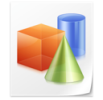 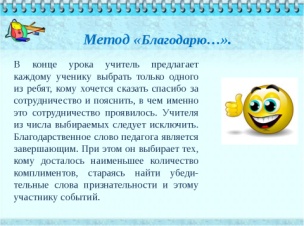 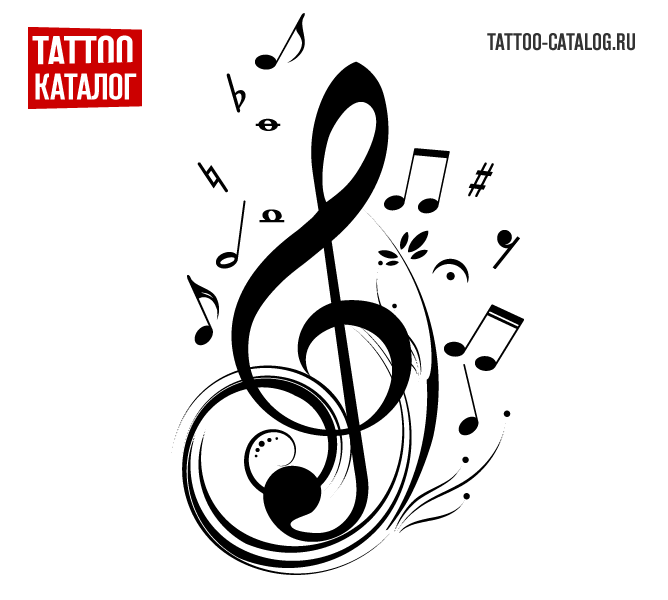 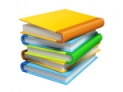 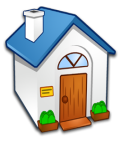 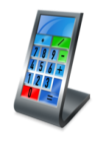 541>451540<550542>540Лист самооценкиЛист самооценкиЛист самооценкиПлан урока«+»«-»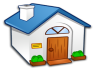 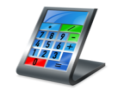 541>451560>550542>540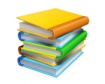 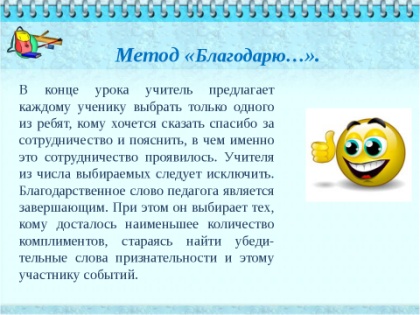 